Додаток 3Технічна специфікаціяПродуктові набори, код ДК 021:2015 – 15890000-3 «Продукти харчування та сушені продукти різні ».Товар повинен відповідати показникам безпечності та якості для харчових продуктів, що передбачені чинним законодавством та діють на момент подання тендерної пропозиції, в тому числі згідно Закону України «Про основні принципи та вимоги до безпечності та якості харчових продуктів», вказаному ДСТУ, ГСТУ, ТУ У або ГОСТ (GOST).  Постачальник самостійно та за свій рахунок проводить: обов’язкове формування продуктового набору в зручну тару (брендовані картонні коробки відповідного розміру (логотип та інформація котра необхідна для нанесення погоджується з Замовником перед виконанням нанесення));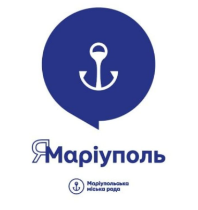 доставку товару до складу замовника на європалетах  зі здійсненням палетування стрейч плівкою (фільмаж), європалети не є зворотною тарою та залишаються у Замовника.	Постачальник повинен здійснити доставку Товару за адресою Замовника, виконати завантажувальні, логістичні та інші необхідні роботи і послуги, що є необхідними і пов’язаними з доставкою Товару. Зазначені витрати включаються у вартість Товару під час подання Пропозиції.Залишковий термін придатності продуктів харчування, що входять до складу продуктового набору на момент поставки повинен складати не менше 70% від загального терміну споживання та не може бути менш ніж 6 місяців від дати постачання товару на склад Замовника. На упаковці всіх складових продуктових наборів повинна бути відображена інформація про нормативний документ відповідно до якого виготовлені складові продуктового набору, сортність (у разі наявності), термін придатності, виробник, вага.При виявленні Замовником дефектів цільності товару, простроченого терміну придатності, будь-чого іншого, що може якимось чином вплинути на якісні характеристики товару – Постачальник повинен замінити товар в асортименті та кількості вказаній в письмовій заявці Замовника.Склад Продуктового набору:* учасником зазначається вид упаковки (тара), в яку фасується товар котрий входить до складу запропонованого продуктового набору№ з/п№ з/пНазва, характеристика товару продуктового наборуНазва, характеристика товару продуктового наборуФасуванняЗначення параметрів, повна назва, виробник та характеристики товару щодо ваги, виду упаковки* та ДСТУ, ГСТУ, ТУ У або ГОСТ (GOST) що пропонуються Учасником1Консерва м’ясна стерилізована (м’ясо курчат)Консерва м’ясна стерилізована (м’ясо курчат)Консерва м’ясна стерилізована (м’ясо курчат)ж/б або м/б не менше 525 грам 2Цукор білий кристалічний не нижче 2 ґатунку/категоріїЦукор білий кристалічний не нижче 2 ґатунку/категоріїЦукор білий кристалічний не нижче 2 ґатунку/категоріїНе менше 900 грам3Чай чорний Чай чорний Чай чорний 1 упаковка не менше 25 пакетиків4Печиво затяжне Печиво затяжне Печиво затяжне Не менше 155 грам 5Олія соняшникова рафінованаОлія соняшникова рафінованаОлія соняшникова рафінованаНе менше 920 г6Макаронні вироби, клас Екстра, група не гірше БМакаронні вироби, клас Екстра, група не гірше БМакаронні вироби, клас Екстра, група не гірше БНе менше 900 грам 7Молоко незбиране згущене з цукром 8,5% відповідає ДСТУ 4274:2019Молоко незбиране згущене з цукром 8,5% відповідає ДСТУ 4274:2019Молоко незбиране згущене з цукром 8,5% відповідає ДСТУ 4274:2019ж/б не менше 370 грам 8Крупа гречана ядриця, не нижче 1 сорту/ґатункуКрупа гречана ядриця, не нижче 1 сорту/ґатункуКрупа гречана ядриця, не нижче 1 сорту/ґатункуНе менше 900 грам9Борошно пшеничне вищого сорту/ґатункуБорошно пшеничне вищого сорту/ґатункуБорошно пшеничне вищого сорту/ґатункуНе менше 1 кг10Рис довгозернистий не нижче 1 сорту/ґатункуРис довгозернистий не нижче 1 сорту/ґатункуРис довгозернистий не нижче 1 сорту/ґатункуНе менше 900 грам11Горошок консервований  Горошок консервований  Горошок консервований  ж/б не менше 400 грам12Кукурудза консервована Кукурудза консервована Кукурудза консервована ж/б не менше 400 грамПерелік  документів, що надаються Учасником напідтвердження відповідності технічним вимогамПерелік  документів, що надаються Учасником напідтвердження відповідності технічним вимогамПерелік  документів, що надаються Учасником напідтвердження відповідності технічним вимогамПерелік  документів, що надаються Учасником напідтвердження відповідності технічним вимогамПерелік  документів, що надаються Учасником напідтвердження відповідності технічним вимогамПерелік  документів, що надаються Учасником напідтвердження відповідності технічним вимогам1.1.1.Таблиця щодо запропонованого товару, де зазначається повна назва, виробник та повні характеристики товару щодо ваги, виду упаковки*, індекс та рік ДСТУ, ГСТУ або ГОСТ (GOST) та повний номер ТУ У, що пропонуються Учасником. Таблиця надається згідно Додатку 3 до Оголошення. Таблиця щодо запропонованого товару, де зазначається повна назва, виробник та повні характеристики товару щодо ваги, виду упаковки*, індекс та рік ДСТУ, ГСТУ або ГОСТ (GOST) та повний номер ТУ У, що пропонуються Учасником. Таблиця надається згідно Додатку 3 до Оголошення. Таблиця щодо запропонованого товару, де зазначається повна назва, виробник та повні характеристики товару щодо ваги, виду упаковки*, індекс та рік ДСТУ, ГСТУ або ГОСТ (GOST) та повний номер ТУ У, що пропонуються Учасником. Таблиця надається згідно Додатку 3 до Оголошення. 